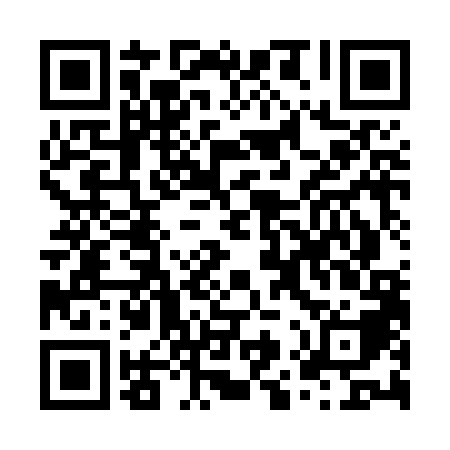 Ramadan times for Addebull, GermanyMon 11 Mar 2024 - Wed 10 Apr 2024High Latitude Method: Angle Based RulePrayer Calculation Method: Muslim World LeagueAsar Calculation Method: ShafiPrayer times provided by https://www.salahtimes.comDateDayFajrSuhurSunriseDhuhrAsrIftarMaghribIsha11Mon4:484:486:4812:343:356:216:218:1512Tue4:454:456:4612:343:366:236:238:1713Wed4:424:426:4312:343:386:256:258:1914Thu4:404:406:4112:333:396:276:278:2115Fri4:374:376:3812:333:406:296:298:2316Sat4:344:346:3612:333:416:316:318:2617Sun4:314:316:3312:333:436:336:338:2818Mon4:284:286:3112:323:446:356:358:3019Tue4:254:256:2812:323:456:376:378:3220Wed4:224:226:2612:323:466:396:398:3521Thu4:204:206:2312:313:486:416:418:3722Fri4:174:176:2112:313:496:436:438:3923Sat4:144:146:1812:313:506:456:458:4224Sun4:114:116:1612:313:516:466:468:4425Mon4:074:076:1312:303:526:486:488:4626Tue4:044:046:1112:303:536:506:508:4927Wed4:014:016:0812:303:546:526:528:5128Thu3:583:586:0612:293:566:546:548:5429Fri3:553:556:0312:293:576:566:568:5630Sat3:523:526:0112:293:586:586:588:5931Sun4:494:496:581:284:598:008:0010:011Mon4:454:456:561:285:008:028:0210:042Tue4:424:426:531:285:018:048:0410:073Wed4:394:396:511:285:028:068:0610:094Thu4:354:356:481:275:038:088:0810:125Fri4:324:326:461:275:048:108:1010:156Sat4:284:286:431:275:058:118:1110:177Sun4:254:256:411:265:068:138:1310:208Mon4:224:226:381:265:078:158:1510:239Tue4:184:186:361:265:088:178:1710:2610Wed4:144:146:331:265:098:198:1910:29